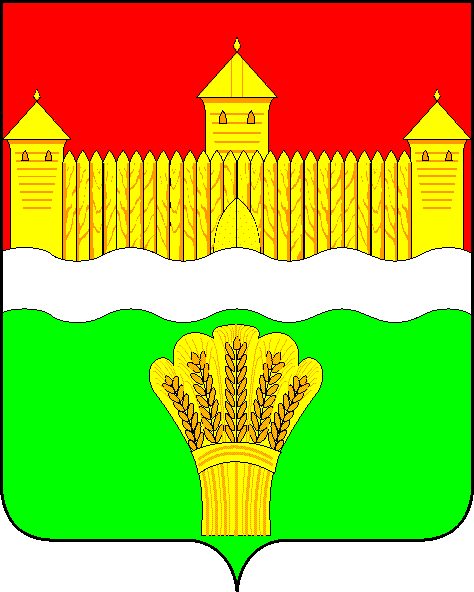  КЕМЕРОВСКАЯ ОБЛАСТЬ – КУЗБАСССОВЕТ НАРОДНЫХ ДЕПУТАТОВКЕМЕРОВСКОГО МУНИЦИПАЛЬНОГО ОКРУГАПЕРВОГО СОЗЫВАСЕССИЯ № 13РЕШЕНИЕот «30» сентября 2020 г. № 253г. КемеровоОб утверждении Порядка ведения перечня видов муниципального контроля и органов местного самоуправления, уполномоченных на их осуществление, на территории Кемеровского муниципального округаРуководствуясь Федеральным законом от 06.10.2003 № 131-ФЗ «Об общих принципах организации местного самоуправления в Российской Федерации», Федеральным законом от 26.12.2008 № 294-ФЗ «О защите прав юридических лиц и индивидуальных предпринимателей при осуществлении государственного контроля (надзора) и муниципального контроля», Уставом муниципального образования Кемеровский муниципальный округ Кемеровской области – Кузбасса, Совет народных депутатов Кемеровского муниципального округаРЕШИЛ:1. Утвердить Порядок ведения перечня видов муниципального контроля и органов местного самоуправления, уполномоченных на их осуществление, на территории Кемеровского муниципального округа согласно приложению к настоящему решению.2. Признать утратившим силу решение Совета народных депутатов Кемеровского муниципального района от 25.01.2018 № 238-п «Об утверждении Порядка ведения перечня видов муниципального контроля и органов местного самоуправления, уполномоченных на их осуществление, на территории Кемеровского муниципального района».3. Опубликовать настоящее решение в газете «Заря» и на официальном сайте Совета народных депутатов Кемеровского муниципального округа в информационно-телекоммуникационной сети «Интернет».4. Решение вступает в силу после его официального опубликования.5. Контроль над исполнением настоящего решения возложить на 
Д.Г. Левина – председателя комитета по местному самоуправлению, правопорядку и связям с общественностью.ПредседательСовета народных депутатовКемеровского муниципального округа                                           В.В ХарлановичГлава округа                                                                                       М.В. КоляденкоПРИЛОЖЕНИЕк решению Совета народных депутатовКемеровского муниципального округаот «30» сентября 2020 г. № 253Порядокведения перечня видов муниципального контроля и органовместного самоуправления, уполномоченных на их осуществление,на территории Кемеровского муниципального округа1. Настоящий Порядок устанавливает правила ведения Перечня видов муниципального контроля и органов местного самоуправления, уполномоченных на их осуществление, на территории Кемеровского муниципального округа (далее - Перечень видов контроля).2. Для целей настоящего Порядка используются понятия, установленные Федеральным законом от 26.12.2008 № 294-ФЗ «О защите прав юридических лиц и индивидуальных предпринимателей при осуществлении государственного контроля (надзора) и муниципального контроля».3. Муниципальный контроль осуществляется администрацией Кемеровского муниципального округа, в лице уполномоченных на осуществление муниципального контроля ее структурных подразделений (далее - органы муниципального контроля).4. Перечень видов муниципального контроля представляет собой систематизированный перечень сведений:4.1. О видах муниципального контроля, осуществляемых администрацией Кемеровского муниципального округа.4.2. О структурных подразделениях администрации Кемеровского муниципального округа, уполномоченных на осуществление соответствующих видов муниципального контроля на территории Кемеровского муниципального округа.4.3. О реквизитах нормативных правовых актов:4.3.1. Нормативных правовых актов Российской Федерации, нормативных правовых актов Кемеровской области - Кузбасса, включая реквизиты с указанием конкретных положений (статей, частей, пунктов, абзацев).4.3.2. Муниципальных правовых актов Кемеровского муниципального округа об утверждении положений и (или) административных регламентов соответствующих видов муниципального контроля.5. Структурным подразделением администрации Кемеровского муниципального округа, уполномоченным на ведение Перечня видов контроля, является контрольно-ревизионное управление администрации Кемеровского муниципального округа (далее-Управление).6. Формирование и ведение Перечня видов контроля осуществляется Управлением на основании сведений, представляемых органами муниципального контроля (далее - предложения по актуализации Перечня видов муниципального контроля).7. Предложения по актуализации Перечня видов муниципального контроля могут быть направлены на:- включение в Перечень видов муниципального контроля соответствующих сведений;- исключение из Перечня видов муниципального контроля соответствующих сведений;- корректировку информации, включенной в Перечень видов муниципального контроля.8. В случае принятия нормативных правовых актов, требующих внесения изменений в Перечень видов муниципального контроля, предложения по актуализации Перечня видов муниципального контроля направляются органами муниципального контроля в Управление в срок не позднее 10 рабочих дней со дня вступления в силу таких нормативных правовых актов.9. Предложения по актуализации Перечня видов муниципального контроля должны содержать мотивированное обоснование предлагаемых изменений со ссылками на конкретные положения нормативных правовых актов.10. Ответственность за своевременность, полноту и достоверность направления в Управление предложений по актуализации Перечня видов муниципального контроля несут руководители органов, осуществляющих муниципальный контроль на территории Кемеровского муниципального округа.11. Управление в срок не более 30 рабочих дней рассматривает представленные органами муниципального контроля предложения по актуализации Перечня видов муниципального контроля и в случае соответствия их действующему законодательству Российской Федерации вносит соответствующие изменения в Перечень видов муниципального контроля.Внесение изменений в Перечень видов муниципального контроля оформляется постановлением администрации Кемеровского муниципального округа.Управление вправе запрашивать в письменной форме дополнительную информацию, подлежащую включению в Перечень видов муниципального контроля, и (или) пояснительную информацию, которую органы муниципального контроля обязаны представить в Управление в течение 3 рабочих дней с момента поступления запроса.12. Информация, включенная в Перечень видов муниципального контроля, является общедоступной. Актуальная версия Перечня видов муниципального контроля, осуществляемых на территории Кемеровского муниципального округа, подлежит опубликованию на официальном сайте администрации Кемеровского муниципального округа в информационно-телекоммуникационной сети «Интернет» в течение 3 рабочих дней со дня вступления в силу постановления администрации Кемеровского муниципального округа об утверждении Перечня видов муниципального контроля и органов местного самоуправления, уполномоченных на их осуществление, на территории Кемеровского муниципального округа либо внесения изменений в него.